Podziękowanie .Serdecznie dziękujemy Rodzicom oraz dzieciom z grupy V  za miłą współpracę w roku szkolnym 2019/20, a także za trud i wysiłek włożony w zdalną naukę .Życzymy Państwu udanych i spokojnych wakacji .Dyrekcja oraz wychowawczynie Anna Homa , Renata Skruch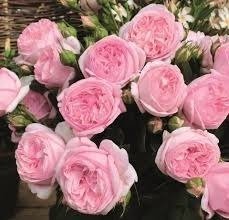 